Activité 4 – Une révolution des transportsEtape 1 – Etude du dossier documentaireA l’aide du dossier documentaire, recopie et complète la carte mentale ci-dessous dans votre cahier :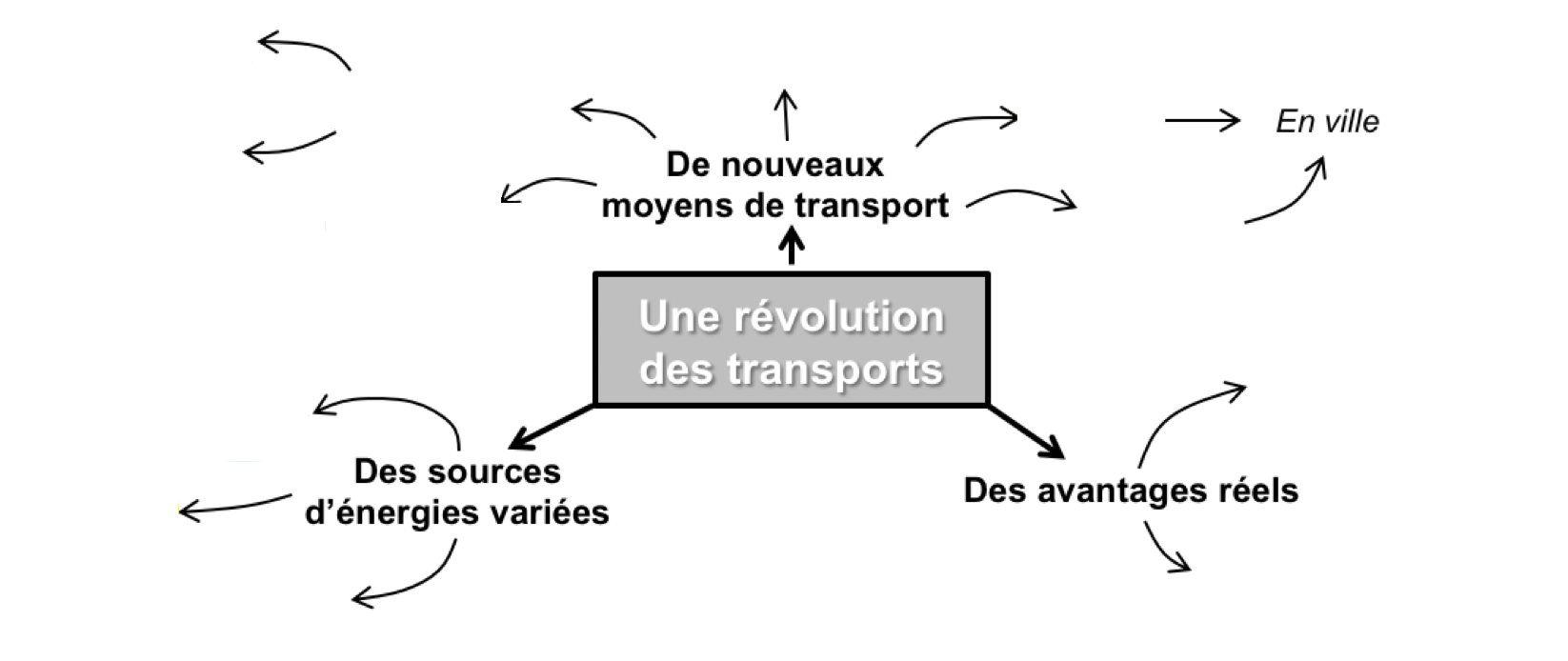 Entoure en bleu ce qui fonctionne à la vapeur, en marron ce qui fonctionne au pétrole et en jaune ce qui fonctionne à l’électricité.Etape 2 – Documents complémentaires pour la carte mentale Etudie les documents ci-dessous, réponds aux questions et complète la carte mentale donnée au 1er cours. 1) Surligne les innovations qui concernent les transports dans le tableau suivant :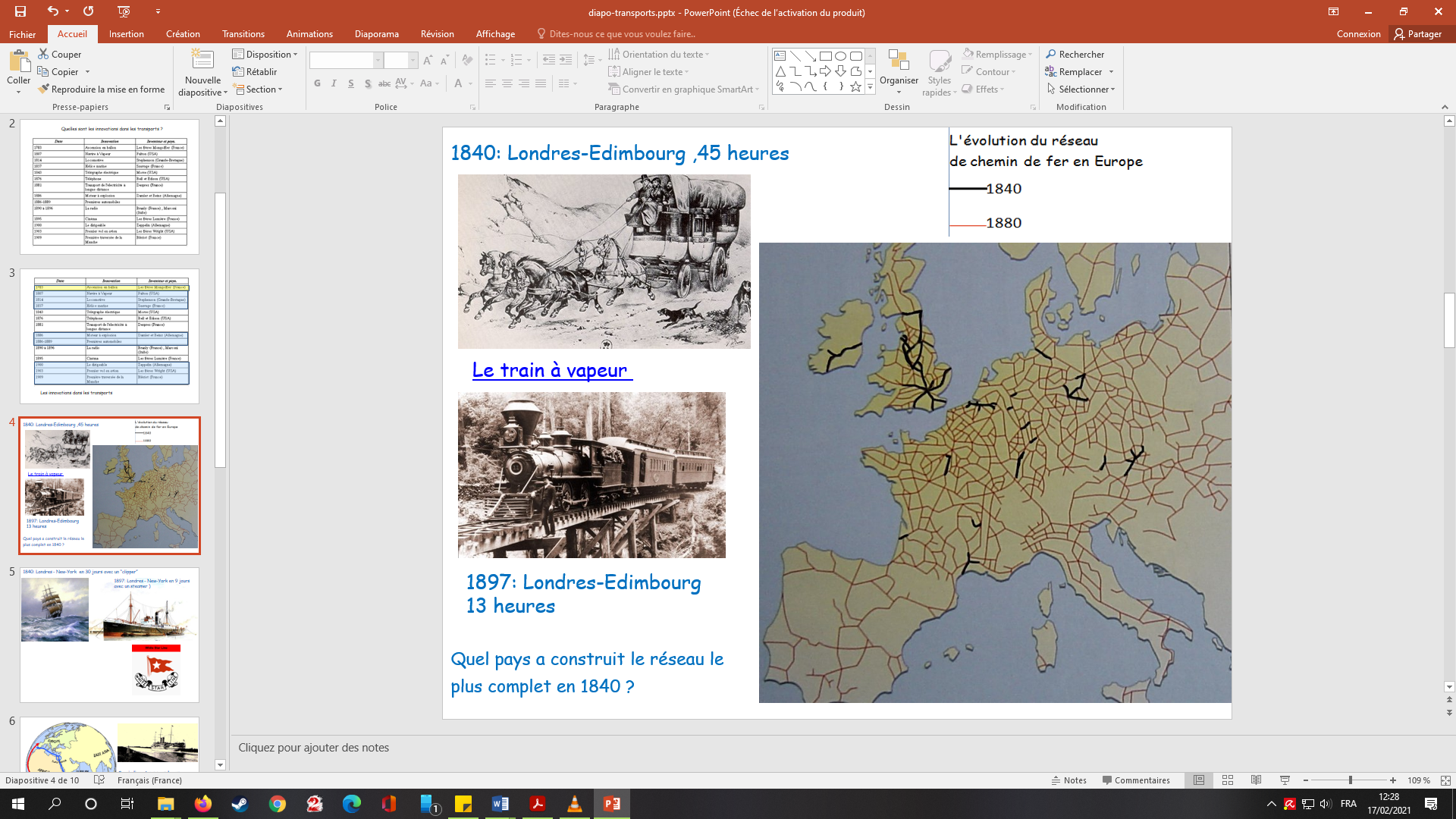 Vidéo sur le train à vapeur en cliquant ici.2) Quel pays a construit le réseau de chemin de fer le plus complet en 1840 ?3) Comment étaient tractés les wagons de train avant l’invention de la vapeur ? (vidéo)4) A quoi voit-on que le chemin de fer réduit considérablement le temps de transport ?5) Connais tu un autre moyen de transport qui ait été perfectionné grâce à la vapeur, permettant un transport bien plus rapide ?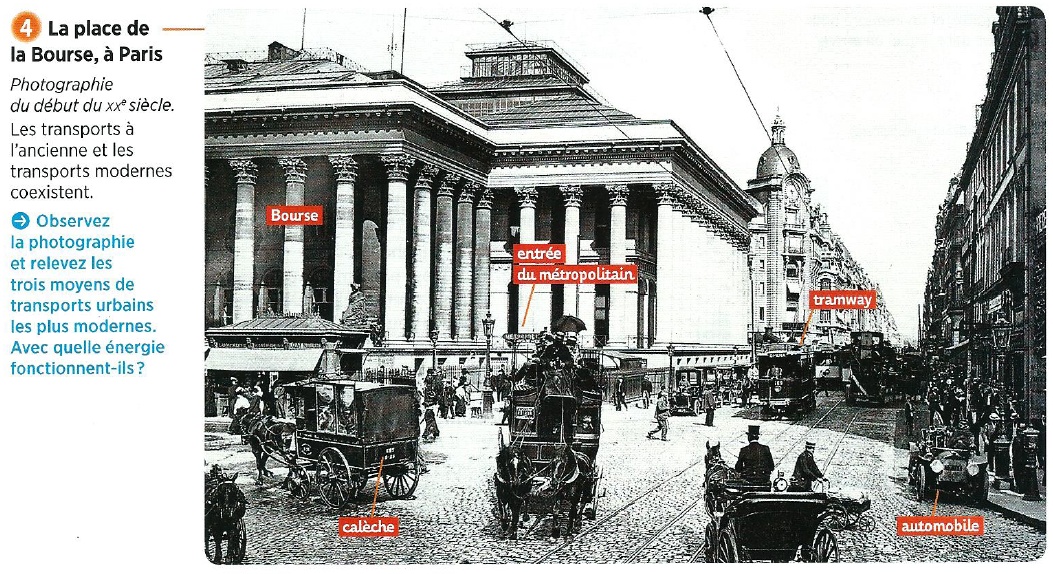 6) Observez la photographie et relevez les 3 moyens de transport urbain les plus modernes. Avec quelle énergie fonctionnent-ils ?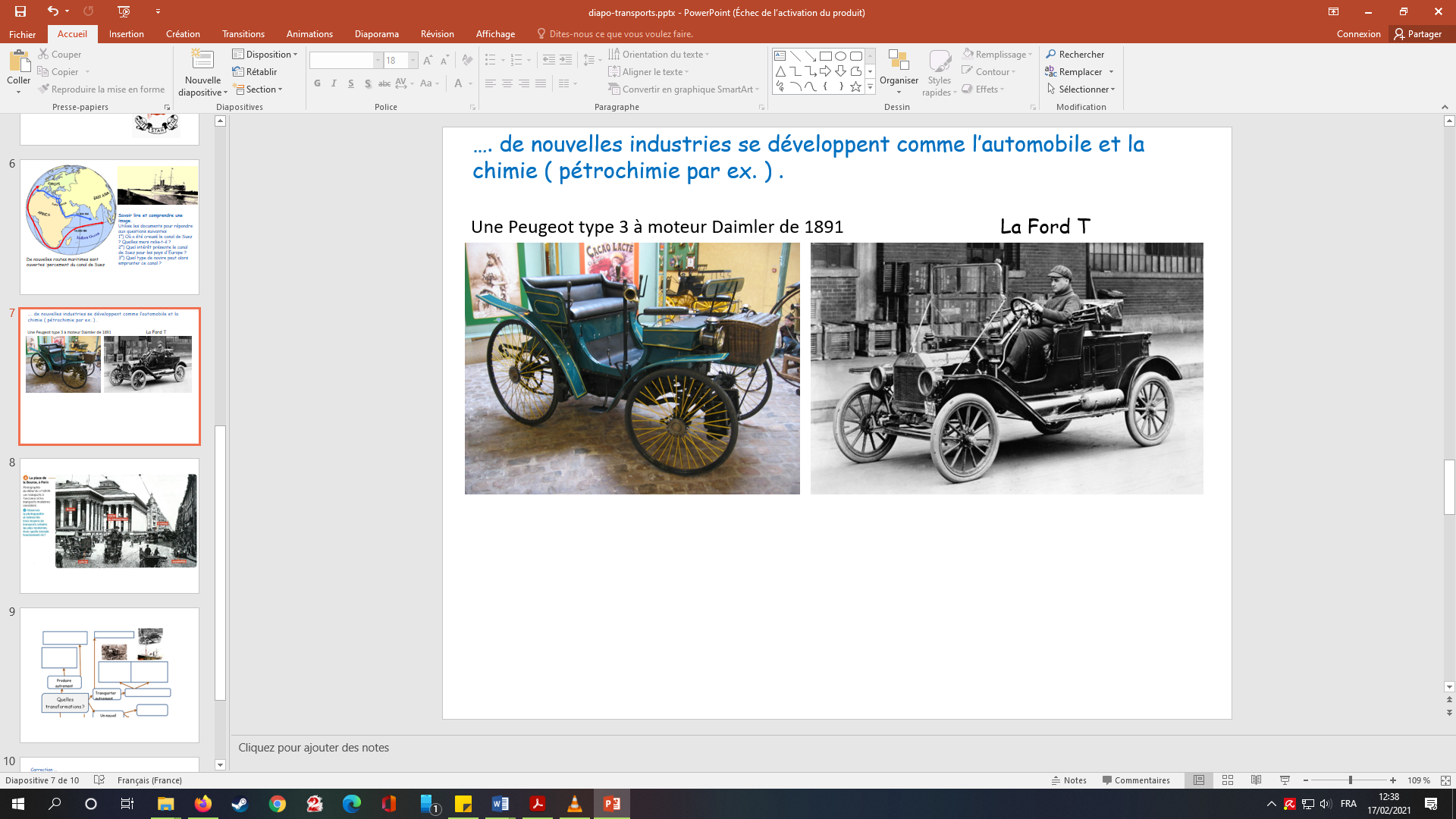 Une vidéo expliquant l’invention de l’automobile (vous pouvez vous arrêter à 2min30).7) Avec quelle énergie fonctionnaient les premières voitures ? Comment ont-elles évoluées ensuite et pourquoi ? 8) A l’aide du document suivant, explique quelle nouveauté dans le monde du travail a permis la diffusion de tous ces moyens de transports ?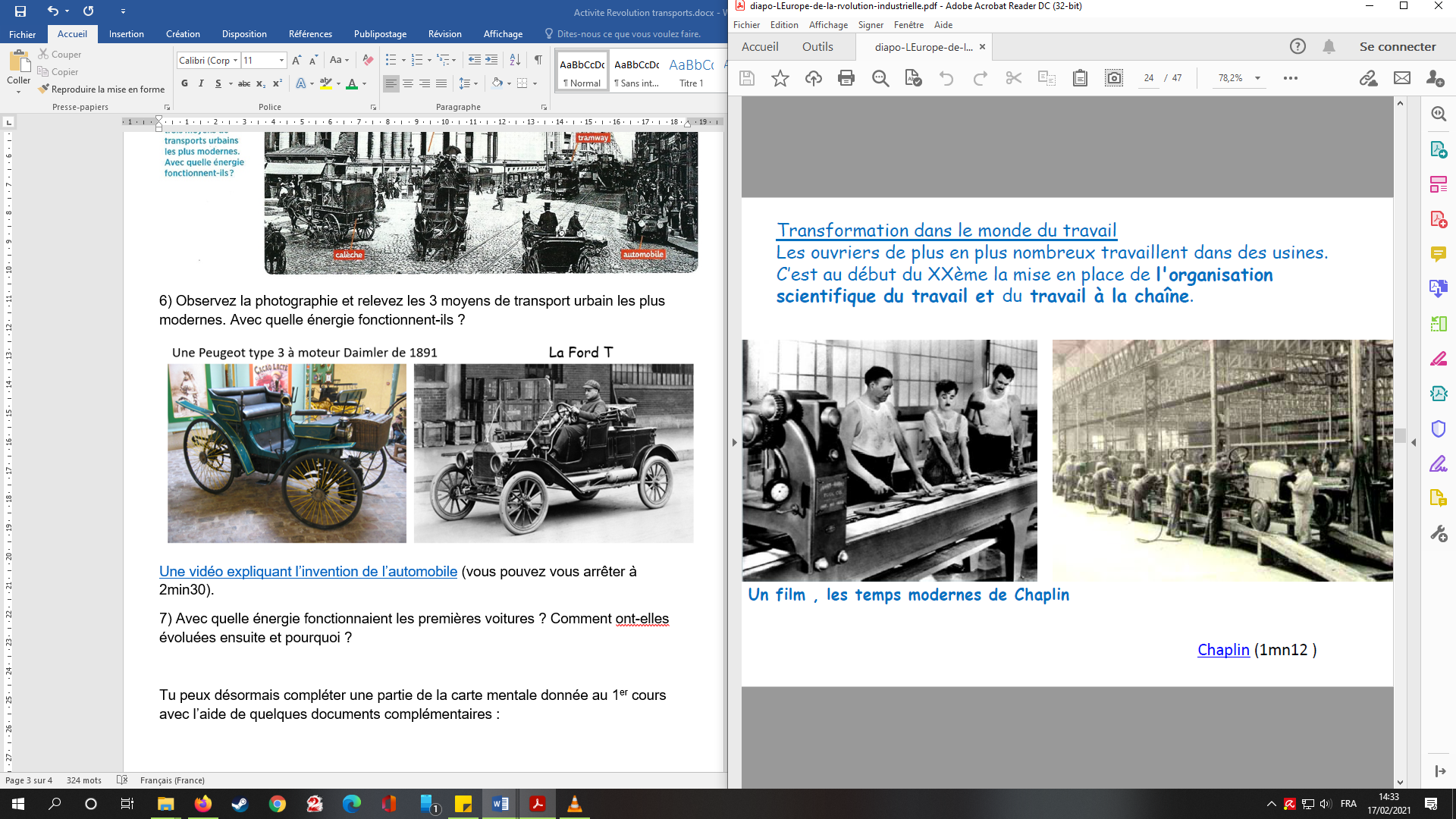 Tu peux désormais compléter une partie de la carte mentale donnée au 1er cours :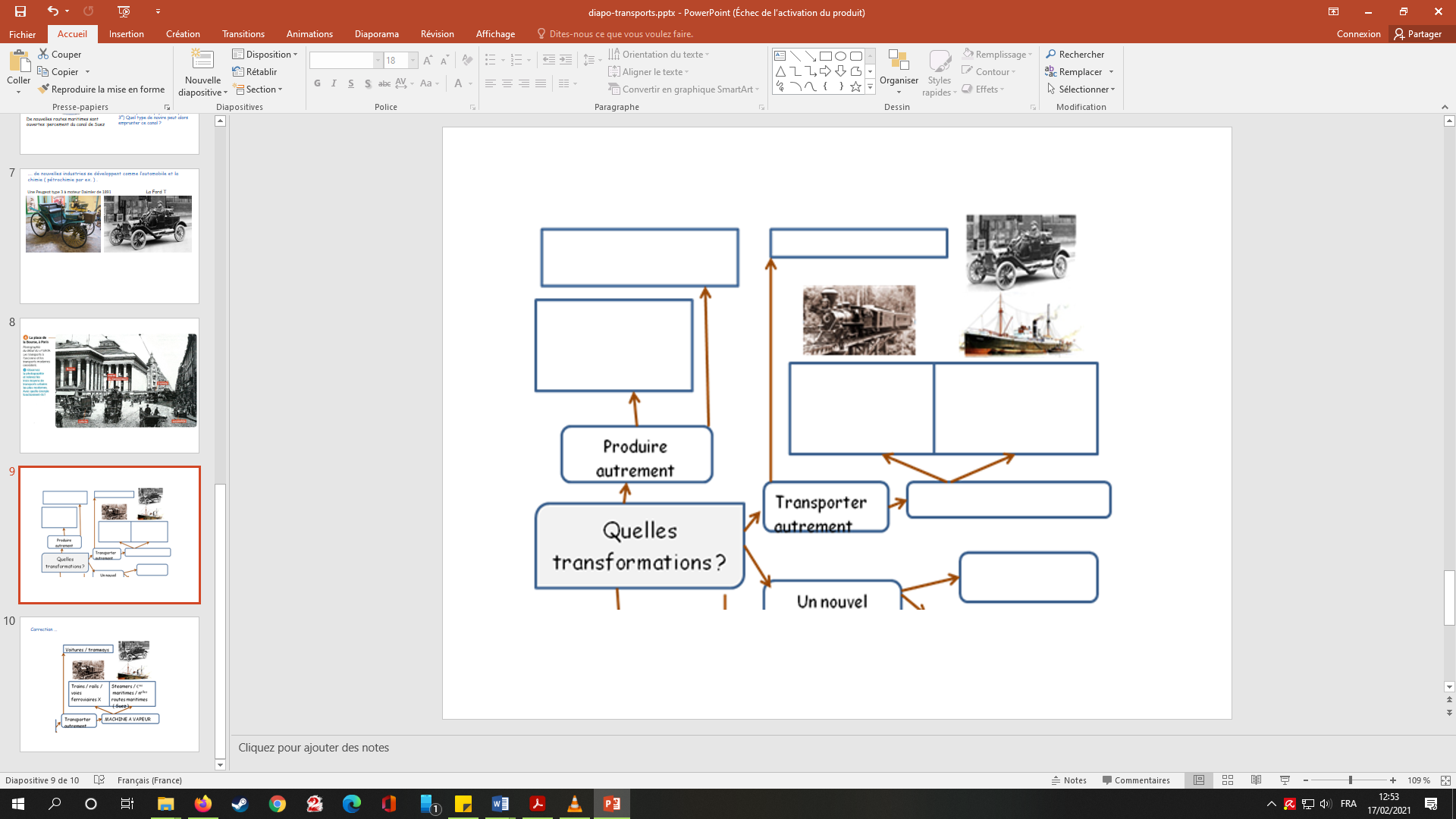 DateInnovationInventeur et pays1783Ascension en ballonLes frères Montgolfier (France)1807Navire à vapeurFulton (USA)1814LocomotiveStephenson (Grande-Bretagne)1837Hélice marineSauvage (France)1843Télégraphe électriqueMorse (USA)1876TéléphoneBell et Edison (USA)1881Transport de l’électricité à longue distanceDesprez (France1886Moteur à explosionDamler et Beinz (Allemagne)1886-1889Premières automobiles1890-1896La radioBranly (France), Marconi (Italie)1895CinémaLes frères Lumière (France)1900Le dirigeableZeppelin (Allemagne)19031er vol en avionLes frères Wright (USA)